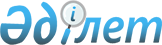 О внесении изменений в решение Акжаикского районного маслихата от 29 декабря 2020 года №57-17 "О бюджете Тайпакского сельского округа Акжаикского района на 2021-2023 годы"Решение Акжаикского районного маслихата Западно-Казахстанской области от 20 августа 2021 года № 7-14
      Акжаикский районный маслихат РЕШИЛ:
      1. Внести в решение Акжаикского районного маслихата от 29 декабря 2020 года №57-17 "О бюджете Тайпакского сельского округа Акжаикского района на 2021-2023 годы" (зарегистрированное в Реестре государственной регистрации нормативных правовых актов № 6733) следующие изменения:
      пункт 1 изложить в следующей редакции:
      "1. Утвердить бюджет Тайпакского сельского округа на 2021-2023 годы согласно приложениям 1, 2 и 3 соответственно, в том числе на 2021 год в следующих объемах:
      1) доходы – 88 828 тысяч тенге:
      налоговые поступления – 8 354 тысяч тенге;
      неналоговые поступления – 1 200 тысяча тенге;
      поступления от продажи основного капитала – 1 512 тысяча тенге;
      поступления трансфертов – 77 762 тысяч тенге;
      2) затраты – 92 574 тысячи тенге;
      3) чистое бюджетное кредитование – 0 тенге:
      бюджетные кредиты – 0 тенге;
      погашение бюджетных кредитов – 0 тенге;
      4) сальдо по операциям с финансовыми активами – 0 тенге:
      приобретение финансовых активов – 0 тенге;
      поступления от продажи финансовых активов государства – 0 тенге;
      5) дефицит (профицит) бюджета – - 3 746 тысячи тенге;
      6) финансирование дефицита (использование профицита) бюджета – 3 746 тысячи тенге:
      поступления займов – 0 тенге;
      погашение займов – 0 тенге;
      используемые остатки бюджетных средств – 3 746 тысячи тенге.";
      приложение 1 к указанному решению изложить в новой редакции согласно приложению к настоящему решению.
      2. Настоящее решение вводится в действие с 1 января 2021 года. Бюджет Тайпакского сельского округа на 2021 год
					© 2012. РГП на ПХВ «Институт законодательства и правовой информации Республики Казахстан» Министерства юстиции Республики Казахстан
				
      Секретарь маслихата

С.Сиражев
Приложение 
к решению Акжаикского 
районного маслихата 
от 20 августа 2021 года №7-14Приложение 1 
к решению Акжаикского 
районного маслихата 
от 29 декабря 2020 года № 57-17
Категория
Категория
Категория
Категория
Категория
Сумма, тысяч тенге
Класс
Класс
Класс
Класс
Сумма, тысяч тенге
Подкласс
Подкласс
Подкласс
Сумма, тысяч тенге
Специфика
Специфика
Сумма, тысяч тенге
Наименование
1
2
3
4
5
6
1) Доходы
 88828
1
Налоговые поступления
8354
01
Подоходный налог
32
2
Индивидуальный подоходный налог
32
04
Налоги на собственность
8322
1
Налоги на имущество
218
3
Земельный налог
225
4
Налог на транспортные средства
7879
2
Неналоговые поступления
1200
01
Доходы от государственной собственности
1200
5
Доходы от аренды имущества, находящегося в государственной собственности
1200
3
Поступление от продажи основного капитала
1512
01
Продажа государственного имущества, закрепленного за государственными учреждениями
1512
1
Продажа государственного имущества, закрепленного за государственными учреждениями
1512
4
Поступления трансфертов
77762
02
Трансферты из вышестоящих органов государственного управления
77762
3
Трансферты из районного (города областного значения) бюджета
77762
Функциональная группа
Функциональная группа
Функциональная группа
Функциональная группа
Функциональная группа
Сумма, тысяч тенге
Функциональная подгруппа
Функциональная подгруппа
Функциональная подгруппа
Функциональная подгруппа
Сумма, тысяч тенге
Администратор бюджетных программ
Администратор бюджетных программ
Администратор бюджетных программ
Сумма, тысяч тенге
Программа
Программа
Сумма, тысяч тенге
Наименование
1
2
3
4
5
6
2) Затраты
 92574
01
Государственные услуги общего характера
75073
1
Представительные, исполнительные и другие органы, выполняющие общие функции государственного управления
75073
124
Аппарат акима города районного значения, села, поселка, сельского округа
75073
001
Услуги по обеспечению деятельности акима города районного значения, села, поселка, сельского округа
45073
022
Капитальные расходы государственного органа
30000
07
Жилищно-коммунальное хозяйство
17501
3
Благоустройство населенных пунктов
17501
124
Аппарат акима города районного значения, села, поселка, сельского округа
17501
008
Освещение улиц в населенных пунктах
6522
009
Обеспечение санитарии населенных пунктов
1000
011
Благоустройство и озеленение населенных пунктов
9979
13
Прочие 
0
15
Трансферты
0
3) Чистое бюджетное кредитование
0
Бюджетные кредиты
0
Категория
Категория
Категория
Категория
Категория
Сумма, тысяч тенге
Класс
Класс
Класс
Класс
Сумма, тысяч тенге
Подкласс
Подкласс
Подкласс
Сумма, тысяч тенге
Специфика
Специфика
Сумма, тысяч тенге
Наименование
5
Погашение бюджетных кредитов
0
4) Сальдо по операциям с финансовыми активами
0
Приобретение финансовых активов
0
6
Поступление от продажи финансовых активов государства
0
5) Дефицит (профицит) бюджета
 -3746
6) Финансирование дефицита (использование профицита) бюджета
3746

7
Поступления займов
0
Функциональная группа
Функциональная группа
Функциональная группа
Функциональная группа
Функциональная группа
Сумма, тысяч тенге
Функциональная подгруппа
Функциональная подгруппа
Функциональная подгруппа
Функциональная подгруппа
Сумма, тысяч тенге
Администратор бюджетных программ
Администратор бюджетных программ
Администратор бюджетных программ
Сумма, тысяч тенге
Программа
Программа
Сумма, тысяч тенге
Наименование
1
2
3
4
5
6
16
Погашение займов
 0
Категория
Категория
Категория
Категория
Категория
Сумма, тысяч тенге
Класс
Класс
Класс
Класс
Сумма, тысяч тенге
Подкласс
Подкласс
Подкласс
Сумма, тысяч тенге
Специфика
Специфика
Сумма, тысяч тенге
Наименование
8
Используемые остатки бюджетных средств
 3746
01
Остатки бюджетных средств
3746
1
Свободные остатки бюджетных средств
3746